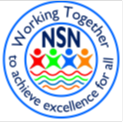 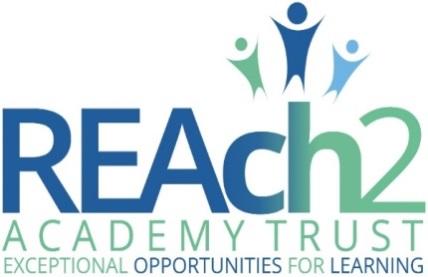 Relationships, health and sex education policyAt REAch2, our actions and our intentions as school leaders are guided by our Touchstones: POLICY OVERVIEWOverarching PrinciplesWe understand that pupils must be provided with an education that prepares them for the opportunities, responsibilities and experiences of adult life. A key part of this relates to relationships and health education, which must be delivered to every primary-aged pupil. Although not statutory to deliver sex education outside of the science curriculum at primary level, the DfE recommends that all primary schools should have a sex education programme in place, which we are in agreement with and have included in our curriculum. We understand our responsibility to deliver a high-quality, age-appropriate and evidence-based relationships, health and sex curriculum for all our pupils. This policy sets out the framework for our relationships, health and sex curriculum, providing clarity on how it is informed, organised and delivered. Roles & responsibilitiesGovernors will: Ensure all pupils make progress in achieving the expected educational outcomesEnsure the curriculum is well led, effectively managed and well plannedEvaluate the quality of provision through regular and effective self-evaluationEnsure teaching is delivered in ways that are accessible to all pupils with SENDProvide clear information for parents on subject content and their rights to request that their children are withdrawnEnsure the subjects are resourced, staffed and timetabled in a way that ensures the school can fulfil its legal obligationsThe Headteacher will:Oversee the overall implementation of this policyEnsure staff are suitably trained to deliver the subjectsEnsure that parents are fully informed of this policyReview requests from parents to withdraw their children from the subjectsDiscuss requests for withdrawal with parentsOrganise alternative education for pupils, where necessary, that is appropriate and purposefulReport to the governing board on the effectiveness of this policyClass teachers will:Deliver a high-quality and age-appropriate curriculum in line with statutory requirementsUse a variety of teaching methods and resources to provide an engaging curriculum that meets the needs of all pupils  and in line with our ASUPERHERO curriculum.Ensure they do not express personal views or beliefs when delivering the programmeModell positive attitudes to relationships, health and sex education.Respond to any safeguarding concerns in line with the Safeguarding and Child Protection policyAct in accordance with planning, monitoring and assessment requirements for the subjectsLiaise with the SENCO to identify and respond to individual needs of pupils with SENDWork with the Senior Leadership Team and curriculum leaders to evaluate the quality of provisionParents/carers will:Support school staff to shape the curriculum for relationships, health and sex educationCommunicate openly and constructively with school staff regarding relationships, health and sex educationAttend, or contribute to, any consultation or information sessions regarding the delivery of relationships, health and sex educationHow this relates to national guidance & requirementsThis policy has due regard to, and is intended to be implemented in accordance with, the following legislation, statutory and advisory guidance:Section 80A of the Education Act 2002Children and Social Work Act 2017The Relationships Education, Relationships and Sex Education and Health Education (England) Regulations 2019Equality Act 2010DfE (2019) ‘Relationships, Education, Relationships and Sex Education (RSE) and Health Education’DfE (2013) ‘Science programmes of study: key stages 1 and 2’DefinitionsFor the purpose of this policy, relationships and sex education is defined as teaching pupils about healthy, respectful relationships, focussing on family and friendships, in all contexts, including online, as well as developing an understanding of human sexuality. For the purpose of this policy, health education is defined as teaching pupils about physical health and mental wellbeing, focussing on recognising the link between the two and being able to make healthy lifestyle choices.POLICY PRINCIPLES IN DETAILConsultation with parents and carersWe recognise that the role of parents and carers in supporting their children to learn about relationships, health and sex is vital. We intend to give parents and carers every opportunity to understand what we are teaching in the relationships, health and sex education curriculum, and to be consulted with, and offer feedback on, the curriculum content and delivery. Information for parents will be available on the school website. Parents will also be kept informed via emails and weekly newsletters of upcoming themes and content within the PSHE/RSE lessons taught. Any general queries regarding the delivery of relationships, health and sex education should be directed in the first instance to the class teacher.The right to be withdrawnAs per the DfE statutory guidance, parents and carers have the right to request that their child be withdrawn from all or part of the non-statutory sex education curriculum. N.B. this right to be withdrawn does not apply to relationships education or health education, which are statutory requirements and will be taught as per the DfE outlines below.Any requests to be withdrawn from non-statutory sex education must be made in writing to the Headteacher at the earliest opportunity. Any such request will automatically be granted, but the Headteacher will request to meet with the parent/carer to discuss their request, to ensure that their wishes are understood, and to clarify the nature and purpose of the curriculum; if appropriate, this discussion may also include conversation with the pupil. The Headteacher will also discuss with the parent/carer the benefits of receiving this important education and any adverse effects that withdrawal may have on the pupil – this could include, for example, possible social and emotional effects of being excluded. The Headteacher will keep a written record of the discussion, and will ensure that the pupil receives appropriate alternative education during the delivery of non-statutory sex education.Curriculum organisation and contentOur relationships, health and sex education curriculum has been organised in line with the statutory requirements outlined in the DfE statutory guidance. Schools are free to determine, within the statutory curriculum content outlined by the DfE, what pupils are taught during each year group. We have considered the age and development of pupils when deciding what will be taught, and have planned a progressive curriculum, such that topics are built upon prior knowledge taught in previous years as pupils progress through school.Relationships and health educationThe tables below have been taken from the DfE statutory guidance document, and provide an overview of the required learning for relationships and health education throughout primary years (Yr R to Yr 6)Sex educationThe primary curriculum for Science includes relevant content related to sex education, which is a statutory requirement for schools to deliver. In brief, this teaches pupils about: the main external body parts, the human body as it grows from birth to old age (including puberty), and reproduction in some plants and animals.Sex education beyond these elements of the Science curriculum is non-statutory for primary schools, so there is not a prescribed programme of study that schools must follow.See below for Curriculum overview of themes taught in each year group (for further details including learning objectives and progression of PSHE throughout the school, including RSE requirements please see PSHE progression map).EYFS: Knowing me, knowing you, Helping hands, I need a hero, Turrets and Tiaras, Down at the bottom of the garden, in the jungle.Year 1: My family and me, being the healthiest me, citizenship, caring for the wider world, safe me, economicsYear 2: How am I feeling? My friends and me, Healthy me, Job in our community, Our body, What’s the risk?Year 3: Pressure I may face, Great friends think alike, Looking after me, People in our community, We are family, First aid.Year 4: My feelings and me, Responsible me, Respecting the individual, Managing myself and my behaviour, Collective responsibility, Puberty.Year 5: Similarities, differences and stereotypes, Careers week, Online safety, First aid and head injuries, Growing up, What do I know about drugs? Understand the key stages to the human life cycle including menstruation, ejaculation, emotions and feelings.How to recognise and ask for help or advice if puberty worries me.Year 6: My mental health and me, Choices, Living in an online world, Changing relationships, Reproduction, Moving on up.How puberty relates to growing from childhood to adulthood.About the reproductive organs and process - how babies are conceived and born and how they need to be cared for.Curriculum deliveryThe delivery of relationships, health and sex education coincide with one another and will be delivered by class teachers as part of the school’s PSHE curriculum and, where relevant, the Science curriculum. Where objectives relate directly to online safety, these will also be delivered and/or reinforced during Computing and ICT lessons.In each year group, appropriate resources, including diagrams, videos, books, games, will be used to assist learning, alongside discussion and practical activities. At the discretion of the class teacher, pupils may, on occasion, be taught in gender-segregated groups, dependent upon the nature of the topic being delivered. When planning lessons, the class teacher will establish what is appropriate for one-to-one and whole-class settings, and plan their lessons accordingly. At all times, pupils will be encouraged to engage in discussion and ask questions, which will be answered sensitively, honestly and with due regard to the pupil’s age and understanding.Teachers ensure that the learning environment is safe by;setting clear ground rules which are to be adhered to by all staff and pupils presentorganising seating so that pupils do not feel threatened or embarrassedmaking provision for supporting pupils who may struggle to adhere to the ground rules or deal with the content of the lessons (this may include arranging for additional staff to support in the lesson or be on standby)ensuring that lessons are well prepared and that all staff present are clear about the level of content that will be covered – age and stage appropriateproviding adequate lesson time for discussion, to answer questions, deal with misconceptions and ensure that the pupils have properly understood the contentproviding regular opportunities for pupils to ask questions in written form to avoid risk of embarrassment or judgement. This will also provide the teacher with time to assess whether the question fits within the age & stage requirements and decide how/whether the question should be answeredgiving scenarios for discussion which allow pupils to explore an issue without relating it to personal experience (de-personalisation)Ground rules include;allowing others to speak without interruption or judgementavoiding giving personal information or asking others to do soaccepting that people will hold a range of viewsbeing respectful to everyone in the lesson at all timesdiscussing and challenging viewpoints respectfullyaccepting that people will have a range of knowledge and understandingDe-personalisation techniques are used to;allow pupils to share and explore different aspects of RSE without fear of being judged or labelledallow pupils to consider issues that they have not had experience ofsupport pupils to understand that all people are different and that not everyone feels the same way, lives the same lifestyle or will share the same experiencesteach pupils that all issues which affect society, such as discrimination, are relevant to everyoneThe teaching of sensitive and controversial issues must;not be avoided because they are difficult to teachbe supported by the senior leadership team who will enable teachers to deliver the lessons safely and effectivelybe supported by relevant school staff who have been made aware when these issues will be being taught in order that any issues arising can be dealt with promptly and effectivelybe communicated to parents and carers well in advance so that they are aware of the broad content of lessons and also the period of time in which they will be taughtEqual opportunitiesWe understand our responsibilities in relation to the Equality Act 2010; specifically, that we must not unlawfully discriminate against any person because of their age, sex or sexual orientation, race, disability, or religion/belief. The teaching of our relationships, health and sex education curriculum reflects these requirements set out in law so that pupils understand what the law does and does not allow, and the wider legal implications of the topics that are being taught.We will ensure that all teaching and materials are appropriate for the ages of the pupils, their developmental stages and any additional needs, such as SEND. Curriculum plans will: provide appropriate challenge for pupils; be differentiated for pupils’ needs; give an equal focus to boys and girls; support the reduction of stigma, particularly in relation to mental wellbeing; encourage openness through discussion activities and group work; challenge perceived views of protected characteristics through exploration of, and developing mutual respect for, those different to themselves.ConfidentialityConfidentiality within the classroom is an important component of relationships, health and sex education, and teachers will respect the confidentiality of their pupils as far as is possible. They will, however, report any concerns or disclosures that indicate potential abuse to the Designated Safeguarding Lead as per the school’s Safeguarding and Child Protection policy. Pupils will be informed of the school’s responsibilities in terms of confidentiality and will be supported to understand what action may be taken regarding any concerns that they share.Monitoring and reviewThis policy will be monitored by the Headteacher and Local Governing Body. Curriculum effectiveness will be evaluated as per the school’s cycle for monitoring of teaching and learning, which will include review of lesson planning, lesson observation, and work scrutiny.This policy will be reviewed every two years. Review will be undertaken (a) by REAch2 Academy Trust, regarding adherence to statutory requirements, and (b) by the Headteacher and Local Governing Body, regarding school-specific implementation and effectiveness. Policy review will take into account feedback from parents and carers, pupils and staff, as well as any changes to legal and statutory frameworks.Audience:Parents, school staff, Local Governing Bodies and TrusteesApproved:Other related policies:Safeguarding and Child ProtectionCurriculum policies (incl Science and ICT/computing)Policy owner:Review:2 yearly, or more frequently if legal or statutory frameworks changeVersion number:1/1REAch2 relationships, health and sex education policy                                                                                     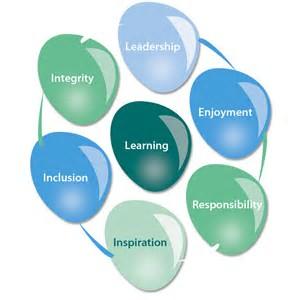 Integrity We recognise that we lead by example and if we want children to grow up to behave appropriately and with integrity then we must model this behaviour Responsibility We act judiciously with sensitivity and care. We don’t make excuses, but mindfully answer for actions and continually seek to make improvements Inclusion We acknowledge and celebrate that all people are different and can play a role in the REAch2 family whatever their background or learning style EnjoymentProviding learning that is relevant, motivating and engaging releases a child’s curiosity and fun, so that a task can be tackled and their goals achievedInspirationInspiration breathes life into our schools. Introducing children to influential experiences of people and place, motivates them to live their lives to the full Learning Children and adults will flourish in their learning and through learning discover a future that is worth pursuing Leadership REAch2 aspires for high quality leadership by seeking out talent, developing potential and spotting the possible in people as well as the actualRelationships education: by the end of primary school, pupils should know:Relationships education: by the end of primary school, pupils should know:Families and people who care for methat families are important for children growing up because they can give love, security and stabilitythe characteristics of healthy family life, commitment to each other, including in times of difficulty, protection and care for children and other family members, the importance of spending time together and sharing each other’s livesthat others’ families, either in school or in the wider world, sometimes look different from their family, but that they should respect those differences and know that other children’s families are also characterised by love and carethat stable, caring relationships, which may be of different types, are at the heart of happy families, and are important for children’s security as they grow upthat marriage represents a formal and legally recognised commitment of two people to each other which is intended to be lifelonghow to recognise if family relationships are making them feel unhappy or unsafe, and how to seek help or advice from others if neededCaring friendshipshow important friendships are in making us feel happy and secure, and how people choose and make friendsthe characteristics of friendships, including mutual respect, truthfulness, trustworthiness, loyalty, kindness, generosity, trust, sharing interests and experiences and support with problems and difficultiesthat healthy friendships are positive and welcoming towards others, and do not make others feel lonely or excludedthat most friendships have ups and downs, and that these can often be worked through so that the friendship is repaired or even strengthened, and that resorting to violence is never righthow to recognise who to trust and who not to trust, how to judge when a friendship is making them feel unhappy or uncomfortable, managing conflict, how to manage these situations and how to seek help or advice from others, if neededRespectful relationshipsthe importance of respecting others, even when they are very different from them (for example, physically, in character, personality or backgrounds), or make different choices or have different preferences or beliefspractical steps they can take in a range of different contexts to improve or support respectful relationshipsthe conventions of courtesy and mannersthe importance of self-respect and how this links to their own happinessthat in school and in wider society they can expect to be treated with respect by others, and that in turn they should show due respect to others, including those in positions of authorityabout different types of bullying (including cyberbullying), the impact of bullying, responsibilities of bystanders (primarily reporting bullying to an adult) and how to get helpwhat a stereotype is, and how stereotypes can be unfair, negative or destructivethe importance of permission-seeking and giving in relationships with friends, peers and adultsOnline relationshipsthat people sometimes behave differently online, including by pretending to be someone they are notthat the same principles apply to online relationships as to face-to face relationships, including the importance of respect for others online including when we are anonymousthe rules and principles for keeping safe online, how to recognise risks, harmful content and contact, and how to report themhow to critically consider their online friendships and sources of information including awareness of the risks associated with people they have never methow information and data is shared and used onlineBeing safewhat sorts of boundaries are appropriate in friendships with peers and others (including in a digital context)about the concept of privacy and the implications of it for both children and adults; including that it is not always right to keep secrets if they relate to being safethat each person’s body belongs to them, and the differences between appropriate and inappropriate or unsafe physical, and other, contacthow to respond safely and appropriately to adults they may encounter (in all contexts, including online) whom they do not knowhow to recognise and report feelings of being unsafe or feeling bad about any adulthow to ask for advice or help for themselves or others, and to keep trying until they are heardhow to report concerns or abuse, and the vocabulary and confidence needed to do sowhere to get advice e.g. family, school and/or other sourcesHealth education: by the end of primary school, pupils should know:Health education: by the end of primary school, pupils should know:Mental wellbeingthat mental wellbeing is a normal part of daily life, in the same way as physical healththat there is a normal range of emotions (e.g. happiness, sadness, anger, fear, surprise, nervousness) and scale of emotions that all humans experience in relation to different experiences and situationshow to recognise and talk about their emotions, including having a varied vocabulary of words to use when talking about their own and others’ feelingshow to judge whether what they are feeling and how they are behaving is appropriate and proportionatethe benefits of physical exercise, time outdoors, community participation, voluntary and service-based activity on mental wellbeing and happinesssimple self-care techniques, including the importance of rest, time spent with friends and family and the benefits of hobbies and interestsisolation and loneliness can affect children and that it is very important for children to discuss their feelings with an adult and seek supportthat bullying (including cyberbullying) has a negative and often lasting impact on mental wellbeingwhere and how to seek support (including recognising the triggers for seeking support), including whom in school they should speak to if they are worried about their own or someone else’s mental wellbeing or ability to control their emotions (including issues arising online)it is common for people to experience mental ill health. For many people who do, the problems can be resolved if the right support is made available, especially if accessed early enoughInternet safety and harmsthat for most people the internet is an integral part of life and has many benefitsabout the benefits of rationing time spent online, the risks of excessive time spent on electronic devices and the impact of positive and negative content online on their own and others’ mental and physical wellbeinghow to consider the effect of their online actions on others and know how to recognise and display respectful behaviour online and the importance of keeping personal information privatewhy social media, some computer games and online gaming, for example, are age restrictedthat the internet can also be a negative place where online abuse, trolling, bullying and harassment can take place, which can have a negative impact on mental healthhow to be a discerning consumer of information online including understanding that information, including that from search engines, is ranked, selected and targetedwhere and how to report concerns and get support with issues onlinePhysical health and fitnessthe characteristics and mental and physical benefits of an active lifestylethe importance of building regular exercise into daily and weekly routines and how to achieve this; for example, walking or cycling to school, a daily active mile or other forms of regular, vigorous exercisethe risks associated with an inactive lifestyle (including obesity)how and when to seek support including which adults to speak to in school if they are worried about their healthHealthy eatingwhat constitutes a healthy diet (including understanding calories and other nutritional content)the principles of planning and preparing a range of healthy mealsthe characteristics of a poor diet and risks associated with unhealthy eating (including, for example, obesity and tooth decay) and other behaviours (e.g. the impact of alcohol on diet or health)Drugs, alcohol and tobaccothe facts about legal and illegal harmful substances and associated risks, including smoking, alcohol use and drug-takingHealth and preventionhow to recognise early signs of physical illness, such as weight loss, or unexplained changes to the bodyabout safe and unsafe exposure to the sun, and how to reduce the risk of sun damage, including skin cancerthe importance of sufficient good quality sleep for good health and that a lack of sleep can affect weight, mood and ability to learnabout dental health and the benefits of good oral hygiene and dental flossing, including regular check-ups at the dentistabout personal hygiene and germs including bacteria, viruses, how they are spread and treated, and the importance of handwashingthe facts and science relating to immunisation and vaccinationBasic First Aidhow to make a clear and efficient call to emergency services if necessaryconcepts of basic first-aid, for example dealing with common injuries, including head injuriesChanging adolescent bodykey facts about puberty and the changing adolescent body, particularly from age 9 through to age 11, including physical and emotional changesabout menstrual wellbeing including the key facts about the menstrual cycle